ZADÁVACÍ DOKUMENTACEveřejné zakázky malého rozsahu„Výběr dodavatele bezpečnostních služeb pro město Bělá pod Bezdězem“zadávané v certifikovaném elektronickém nástroji podle § 149 zákona č. 137/2006 Sb.Výzva k podání nabídky a k prokázání splnění kvalifikace byla uveřejněna 
dne 26. 9. 2012 – viz https://ezak.e-tenders.cz/Identifikace Zadavatele:Město Bělá pod BezdězemSe sídlem Masarykovo nám. 90, 294 21 Bělá pod BezdězemIČ: 00237434nezapsán v obchodním rejstříkuZastoupení podle § 151 zákona č. 137/2006 Sb.:			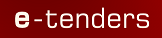 e-tenders, s.r.o., se sídlem Bellova 370/40, 623 00 Brno,IČ: 29244919zapsána v obchodním rejstříku vedeném Krajským soudem v Brně, oddíl C, vložka 67995kontaktní adresa: M-Palác, 7. patro, Heršpická 813/5, 639 00 BrnoV Bělé pod Bezdězem dne 26. 9. 2012Obsah zadávací dokumentace:1	Základní informace	42	Předmět a rozsah veřejné zakázky	53	Obchodní podmínky	64	Požadavek na způsob zpracování nabídkové ceny a platební podmínky a objektivní podmínky, za nichž je možno překročit výši nabídkové ceny………………………………………………………………………………………………75	Lhůty plnění	76	Místo plnění	77	Prohlídka místa plnění	78	Kvalifikace	88.1	Splnění kvalifikace	88.2	Základní kvalifikační předpoklady	98.3	Profesní kvalifikační předpoklady	98.4	Čestné prohlášení o své ekonomické a finanční způsobilosti splnit veřejnou zakázku	98.5	Technické kvalifikační předpoklady	109	Požadavky a doporučení na zpracování Dokladů o kvalifikaci	109.1	Doklady o kvalifikaci	109.2	Forma Dokladů o kvalifikaci	119.3	Obsah a členění Dokladů o kvalifikaci	1210	Podmínky a požadavky na zpracování nabídky a podání nabídky	1210.1	Nabídka uchazeče	1210.2	Forma nabídky	1310.3	Obsah a členění nabídky uchazeče	1310.4	Podání nabídky	1411	Dodatečné informace k zadávacím podmínkám	…1412	Zadávací lhůta	1513	Ostatní podmínky zadávacího řízení	1513.1	Dodatečné služby	1513.2	Vyloučení variantních řešení	.1513.3	Postup Zadavatele při posouzení kvalifikace	1513.4	Otevírání obálek s nabídkami	1513.5	Popis posuzování a hodnocení nabídek	1513.6	Zrušení zadávacího řízení	1713.7	Náklady na reprodukci Zadávací dokumentace	1713.8	Jistota	17Nedílnou součástí této zadávací dokumentace jsou přílohy:Příloha č. 1		Položkový rozpočet pro rozpis nabídkové ceny Příloha č. 2		Vzory formulářů pro zpracování Dokladů o kvalifikaci:2.1	Formulář Krycího listu kvalifikace a Prohlášení 2.2	Formulář čestného prohlášení o finanční a ekonomické způsobilosti splnit veřejnou zakázku2.3	Formulář Seznamu významných služeb, osvědčení a čestné prohlášení Příloha č. 3		Vzory formulářů pro zpracování nabídky3.1	Formulář Krycího listu nabídky a ProhlášeníZákladní informaceTato zadávací dokumentace je soubor dokumentů, údajů, požadavků a technických podmínek Zadavatele vymezujících předmět veřejné zakázky v podrobnostech nezbytných pro zpracování nabídek uchazečů (dále jen „Zadávací dokumentace“) na plnění veřejné zakázky malého rozsahu dle Směrnice města č. 2/2012, která upravuje zásady a postupy při zadávání veřejných zakázek malého rozsahu, s účinností od 1. 9. 2012 (dále jen „Směrnice“). V souladu s ustanovením § 18 odst. 5 zákona č. 137/2006 Sb., o veřejných zakázkách, v platném znění (dále jen „Zákon“) není tato veřejná zakázka malého rozsahu zadávána postupem podle Zákona. Zadavatel postupuje pouze podle zásad stanovených v § 6 Zákona a své Směrnice, jak je identifikována výše, a odkazy na ustanovení Zákona používá pouze pro snadnější pochopení požadavků Zadavatele. Zadavatel proto upozorňuje, že ačkoliv se v této Zadávací dokumentaci odkazuje na ustanovení Zákona, není tato veřejná zakázka zadávaná postupem podle Zákona, jak je uvedeno výše, a tudíž Zadavatel nepostupuje ani podle ustanovení § 26 odst. 5 věta druhá Zákona.Tato veřejná zakázka je dále zadávána elektronicky pomocí elektronického nástroje E-ZAK dostupného na 
https://ezak.e-tenders.cz/. Veškeré úkony včetně předložení Dokladů o kvalifikaci, které jsou součástí nabídky (viz bod 10. Zadávací dokumentace) se provádějí elektronicky a rovněž veškerá komunikace mezi Zadavatelem (nebo jeho zástupcem) a dodavatelem ve smyslu ustanovení § 148 Zákona probíhá elektronicky prostřednictvím elektronického nástroje E-ZAK.Veškeré podmínky a informace týkající se elektronického nástroje E-ZAK jsou dostupné na:https://ezak.e-tenders.cz/data/manual/EZAK-Manual-Dodavatele.pdfhttps://ezak.e-tenders.cz/data/manual/QCM.Podepisovaci_applet.pdfV případě jakýchkoli otázek týkajících se uživatelského ovládání elektronického nástroje nebo technického nastavení dostupného na výše uvedené webové stránce kontaktujte, prosím, společnost e-tenders, s.r.o., podporu elektronického nástroje na tel.: +420 538702719, e-mail: podpora@ezak.cz, nebo Mgr. Janu Sadílkovou, tel.: +420 601367279,  
e-mail: jana.sadilkova@e-tenders.cz. Společnost e-tenders, s.r.o., se sídlem Bellova 370/40, 623 00 Brno, IČ: 29244919, zapsána v obchodním rejstříku vedeném Krajským soudem v Brně, oddíl C, vložka 67995, je zmocněna v souladu s § 151 Zákona k provádění úkonů nezbytných pro výkon práv a povinností Zadavatele podle Směrnice a Zákona s výjimkou:vyloučení dodavatele z účasti v zadávacím řízenírozhodnutí o výběru nejvhodnější nabídkyrozhodnutí o námitkáchzadání veřejné zakázkyzrušení zadávacího řízení.Dodavatelem se v Zadávací dokumentaci v souladu se Směrnicí a Zákonem rozumí právnická nebo fyzická osoba, která poskytuje služby, pokud má sídlo, místo podnikání či místo trvalého pobytu na území České republiky nebo zahraniční dodavatel, který je zahraniční osobou podle § 21 zákona č. 513/1991 Sb., obchodní zákoník, ve znění pozdějších předpisů.Uchazečem se rozumí dodavatel, který ve stanovené době podal nabídku v otevřeném řízení.Pod pojmem „Doklady o kvalifikaci“ se rozumí soubor dokumentů vyžadovaných zadávacími podmínkami pro tuto veřejnou zakázku malého rozsahu, kterým dodavatel prokazuje splnění svých kvalifikačních předpokladů pro tuto veřejnou zakázku.Poskytnutá Zadávací dokumentace se stává majetkem dodavatele a nemusí být Zadavateli vrácena. Dodavatel smí Zadávací dokumentaci použít pouze pro účely zpracování nabídky (včetně Dokladů o kvalifikaci) pro toto zadávací řízení.Předpokládaná hodnota je stanovena jako celková výše peněžitého závazku Zadavatele za dobu účinnosti smlouvy. Smlouva na plnění této veřejné zakázky bude uzavřena na dobu 1 roku, od 1. 1. 2013 do 31. 12. 2013 (podrobněji viz bod 5. Zadávací dokumentace – Lhůty plnění). Předpokládaná hodnota veřejné zakázky je 600.000,- Kč (slovy šestsettisíc korun českých) bez DPH. Předmět a rozsah veřejné zakázkyPředmětem této veřejné zakázky malého rozsahu je poskytování bezpečnostních služeb pro město Bělá pod Bezdězem. Součástí poskytování bezpečnostních služeb je:zajištění pochůzkové činnosti v rámci dohlídky nad veřejným pořádkem, majetkem a bezpečností občanů ve městě Bělá pod Bezdězempersonální zajištění a výkon činností provozu druhého dohledového pracoviště Městského kamerového systému ve městě Bělá pod BezdězemZadavatel požaduje, aby bezpečnostní služby byly poskytovány v celkovém počtu 3 osob, z nichž jedna osoba bude pracovníkem obsluhy kamerového systému, a další 2 pracovníci budou dohlížet nad veřejným pořádkem v terénu. V případě potřeby budou 2 pracovníci mobilní patrolace zajišťovat pochůzkovou činnost v terénu se služebním psem. Zadavatel uvádí, že přítomnost služebního psa nebude vždy požadována v celkovém objemu odpovídajícím službám pracovníků dle přílohy č. 1 Zadávací dokumentace, ale v závislosti na potřebách města a konání velkých společenských akcích. Zadavatel proto upozorňuje, že ačkoliv v příloze č. 1 Zadávací dokumentace je pro služebního psa stanoven stejný počet hodin jako pro pracovníky bezpečnostních služeb (z důvodu přehlednosti), nemusí přítomnost služebního psa plně odpovídat předpokládanému objemu požadovaných služeb (tj. počtu hodin v daném měsíci) stanovených pro pracovníky.Zadavatel dále uvádí, že poskytování bezpečnostních služeb v terénu a dohledová činnost prostřednictvím kamerového systému neprobíhá 24 hodin denně po celý kalendářní rok. Činnost bezpečnostních služeb a obsluha kamerového systému je rozdělena na výkon v pracovní dny a dny pracovního volna a klidu. Celkový objem požadovaných služeb je stanoven za celý kalendářní rok. Uvedený objem odpovídá počtu hodin v jednotlivých měsících dle požadavků města, a to v závislosti na konání společenských a kulturních akcích ve městě. Bližší specifikace objemu požadovaných služeb je uvedena v příloze č. 1 Zadávací dokumentace, která obsahuje celkový počet hodin za kalendářní rok a předpokládaný počet hodin v daném měsíci.Klasifikace předmětu veřejné zakázky je vymezena CPV kódem:Bezpečnostní služby	79710000-4Obchodní podmínkyObchodní podmínky pro tuto veřejnou zakázku, které se mají stát obsahem smluvního ujednání s uchazečem pro danou veřejné zakázku, budou obsahovat alespoň následující body:a) 	dostatečné vymezení předmětu veřejné zakázky včetně uvedení rozsahu poskytovaných služeb v souladu s bodem 2 Zadávací dokumentaceb) povinnosti poskytovatele (uchazeče) veřejné zakázky zahrnující zejména povinnosti týkající se ochrany osob, majetku a svěřeného majetku, odbornou přípravu a školení pracovníků bezpečnostních služeb a vedení evidence zajišťovaných služebc) 	konkretizaci výstroje pracovníků bezpečnostních služeb, kterou bude každý pracovník vybavend) 	informaci o uzavřené smlouvě týkající se pojištění odpovědnosti za škodu způsobenou dodavatelem třetí osobě včetně uvedení rozsahu pojištění a povinnosti poskytovatele při škodě způsobené při výkonu službye)	osoby odpovědné za plnění smlouvy (ve věcech technicko-provozních a ve věcech obchodně-smluvních)f) 	cenu služeb zahrnující veškeré náklady spojené s danou veřejnou zakázkou a platební podmínky včetně fakturaceg)	sankce poskytovatele za řádné neplnění smluvních podmínek (úrok z prodlení, smluvní pokuta)h)	podmínky, za nichž může být smlouva ukončena (odstoupení od smlouvy, výpověď) a doba trvání smlouvyi)	závěrečná ustanovení obsahující povinnost mlčenlivosti, souhlasné ujednání s obsahem smlouvy a možnost sjednání dalších dodatků v písemné forměZadavatel doporučuje, aby uchazeč v návrhu smlouvy dodržel výše uvedenou strukturu. Smluvní podmínky musí být v souladu se Zadávací dokumentací a nesmí odporovat platné právní úpravě.Požadavek na způsob zpracování nabídkové ceny a platební podmínky a objektivní podmínky, za nichž je možno překročit výši nabídkové cenyCelkovou nabídkovou cenou se rozumí cena za poskytované služby za dobu trvání uzavřené smlouvy, tj. 12 měsíců bez DPH.Nabídková cena musí obsahovat veškeré náklady nutné k řádné realizaci předmětu veřejné zakázky, včetně všech nákladů souvisejících (náklady na pochůzkovou činnost se psem, náklady související s dopravou apod.). Nabídková cena musí být stanovena i s přihlédnutím k vývoji cen v daném oboru včetně vývoje kurzu české měny k zahraničním měnám až do doby ukončení předmětné zakázky.Uchazeč rozčlení nabídkovou cenu na položky vyjmenované v příloze č. 1 Zadávací dokumentace (Položkový rozpočet pro rozpis nabídkové ceny). Celková nabídková cena bude tvořena cenovými položkami podle Rozpisu ceny plnění. Nabídková cena bude v nabídce uvedena v české měně v členění na cenu celkem bez DPH, výši DPH a cenu celkem s DPH a takto doplněna do krycího listu v příloze č. 3 Zadávací dokumentace.Zadavatel bude hradit skutečně poskytnuté služby podle výpisu, který od dodavatele obdrží za každé zúčtovací období, a který bude součástí faktury.Platební podmínky budou součástí návrhu smlouvy, kterou předloží uchazeči ve své nabídce. Překročení nabídkové ceny je možné pouze v případě, že v období mezi předložením nabídky uchazeče, jehož nabídka byla vyhodnocena jako nejvhodnější, a podpisem smlouvy na plnění předmětu veřejné zakázky dojde ke změnám sazeb DPH. V takovém případě bude nabídková cena upravena podle výše sazeb DPH platných v době podpisu smlouvy.Lhůty plněníZadavatel pro tuto veřejnou zakázku stanovuje následující termíny:Předpokládané zahájení plnění zakázky je 1. 1. 2013 v 00:00:00 hod. Ukončení plnění veřejné zakázky je 31. 12. 2013 v 24:00:00 hod. Místo plněníMístem plnění bude katastrální území města Bělá pod Bezdězem.Prohlídka místa plněníZadavatel nebude organizovat prohlídku místa plnění.KvalifikaceSplnění kvalifikaceProkázání splnění kvalifikace v souladu s touto Zadávací dokumentací je předpokladem pro posouzení a hodnocení nabídky uchazeče. Zadavatel bude posuzovat a hodnotit pouze nabídky podané uchazeči, kteří prokázali splnění kvalifikace. Splněním kvalifikace se rozumí:splnění základních kvalifikačních předpokladů stanovených § 53 Zákona;splnění profesních kvalifikačních předpokladů stanovených v § 54 písm. a) a b) Zákona;předložení čestného prohlášení o ekonomické a finanční způsobilosti splnit veřejnou zakázku dle § 50 odst. 1 písm. c) Zákona;splnění technických kvalifikačních předpokladů dle § 56 odst. 2 písm. a) Zákona.Uchazeči prokazují splnění kvalifikace doklady, jejichž podrobnější specifikace je dále uvedena v této Zadávací dokumentaci.Uchazeči zapsaní v Seznamu kvalifikovaných dodavatelů (§ 125 Zákona) mohou prokázat splnění kvalifikace výpisem ze seznamu kvalifikovaných dodavatelů ne starším než 3 měsíce. Tento výpis prokazuje splnění kvalifikace podle § 127 Zákona.Uchazeč, kterým byl vydán certifikát v rámci Systému certifikovaných dodavatelů (§ 139 Zákona) mohou prokázat splnění kvalifikace předložením platného certifikátu (§ 140 Zákona) a tím prokázat kvalifikaci podle § 134 Zákona.Pokud není dodavatel schopen prokázat splnění určité části kvalifikace požadované Zadavatelem podle § 50 odst. 1 písm. b) až d) Zákona v plném rozsahu, je oprávněn splnění kvalifikace v chybějícím rozsahu prokázat prostřednictvím subdodavatele. Dodavatel je v takovém případě povinen Zadavateli předložit:a) doklady prokazující splnění základního kvalifikačního předpokladu podle § 53 odst. 1 písm. j) Zákona a profesního kvalifikačního předpokladu podle § 54 
písm. a) Zákona subdodavatelem ab) smlouvu uzavřenou se subdodavatelem, z níž vyplývá závazek subdodavatele k poskytnutí plnění určeného k plnění veřejné zakázky dodavatelem i k poskytnutí věcí i práv, s nimiž bude dodavatel oprávněn disponovat v rámci plnění veřejné zakázky, a to alespoň v rozsahu, v jakém subdodavatel prokázal splnění kvalifikace podle § 50 odst. 1 písm. b) až d) Zákona.Dodavatel není oprávněn prostřednictvím subdodavatele prokázat splnění kvalifikace podle § 54 písm. a) Zákona.Podává-li nabídku několik dodavatelů společně (§ 51 odst. 5 Zákona), musí každý z nich prokázat splnění základních kvalifikačních předpokladů podle § 50 odst. 1 písm. a) Zákona a profesního kvalifikačního předpokladu podle § 54 písm. a) Zákona v plném rozsahu. Splnění ostatních kvalifikačních předpokladů podle 
§ 50 odst. 1 písm. b) až d) Zákona musí dodavatelé podávající nabídku společně prokázat společně.Podává-li nabídku několik dodavatelů společně, podle § 51 odst. 5 Zákona jsou povinni přiložit k nabídce smlouvu, z níž vyplývá závazek specifikovaný v § 51 odst. 6 Zákona, tj. že všichni tito dodavatelé budou vůči Zadavateli a jakýmkoliv třetím osobám z jakýchkoliv právních vztahů vzniklých v souvislosti s veřejnou zakázkou zavázáni společně a nerozdílně, a to po celou dobu plnění veřejné zakázky i po dobu trvání jiných závazků vyplývajících z veřejné zakázky.Zahraniční dodavatel prokazuje splnění kvalifikace způsobem popsaným v § 51 odst. 7 Zákona, a to v rozsahu, způsobem a v úrovni odpovídající minimálně požadované Zákonem a požadované Zadavatelem v zadávacích podmínkách.Zahraniční dodavatel může splnit podle § 143 Zákona část kvalifikačních předpokladů výpisem ze zahraničního seznamu či zahraničním certifikátem pouze v případě, pokud má zahraniční dodavatel sídlo či místo podnikání, popřípadě bydliště, ve státě, ve kterém byl výpis ze zahraničního seznamu či zahraniční certifikát vydán.Doklady o kvalifikaci předkládá zahraniční osoba v původním jazyce s připojením jejího úředně ověřeného překladu do českého nebo slovenského jazyka, pokud mezinárodní smlouva, kterou je Česká republika vázána, nestanoví jinak; to platí i v případě, prokazuje-li splnění kvalifikace doklady v jiném než českém jazyce dodavatel se sídlem, místem podnikání nebo místem trvalého pobytu na území České republiky. Povinnost připojit k dokladům úředně ověřený překlad do českého jazyka se nevztahuje na doklady ve slovenském jazyce.Základní kvalifikační předpoklady Základní kvalifikační předpoklady splňuje dodavatel, který splnil podmínky podle § 53 odst. 1 písm. a) až k) Zákona.Splnění základních kvalifikačních předpokladů prokáže dodavatel čestným prohlášením podle § 63 odst. 2 Zákona.Profesní kvalifikační předpoklady Profesní kvalifikační kritéria splňuje dodavatel, který splnil podmínky podle § 54 písm. a) a b) Zákona.Splnění profesních kvalifikačních předpokladů prokáže dodavatel tak, že předloží:výpis z obchodního rejstříku či výpis z jiné obdobné evidence, pokud je v ní zapsán - § 54 písm. a) Zákonadoklad o oprávnění k podnikání v rozsahu odpovídajícím předmětu veřejné zakázky - § 54 písm. b) Zákona.Čestné prohlášení o své ekonomické a finanční způsobilosti splnit veřejnou zakázkuZadavatel doporučuje, aby uchazeč využil formuláře v příloze č. 2.2 této Zadávací dokumentace.Technické kvalifikační předpokladySplnění technických kvalifikačních předpokladů prokáže dodavatel tak, že předloží seznam významných služeb s uvedením rozsahu a doby plnění realizovaných dodavatelem v posledních 3 letech.Dodavatel splňuje technické kvalifikační předpoklady, pokud v seznamu služeb uvede minimálně jednu zakázku prokazující splnění stejného nebo obdobného předmětu veřejné zakázky ve výši ceny odpovídající nejméně předpokládané hodnotě veřejné zakázky, pro kterou dodavatel prokazuje splnění kvalifikace, přičemž zakázka(y) byla(y) realizována(y) v posledních 3 letech, a to formou osvědčení nebo čestného prohlášení. Současně dodavatel doloží referenci(e) z uskutečněných zakázek, obsahující jméno a příjmení kontaktní osoby, včetně uvedení telefonního či e-mailového spojení a stručné vyjádření osoby, pro kterou byla služba poskytována.Zakázkou „stejného nebo obdobného předmětu veřejné zakázky“ se rozumí poskytnuté bezpečnostní služby v celkové výši ceny zakázky odpovídající nejméně předpokládané hodnotě veřejné zakázky, a to v posledních třech letech (nejedná se o trvání tří let), tj. v době od 10. 9. 2009 do 10. 9. 2012. Zadavatel doporučuje osvědčení a čestné prohlášení zpracovat dle vzoru v Příloze 2.3 Zadávací dokumentace.V souladu s § 59 odst. 4 Zákona může Zadavatel požadovat po dodavateli, aby písemně objasnil předložené informace či doklady nebo předložil další dodatečné informace či doklady prokazující splnění kvalifikace.Požadavky a doporučení na zpracování Dokladů o kvalifikaci   Doklady o kvalifikaci Zadavatel doporučuje, aby dodavatel předložil doklady prokazující splnění kvalifikace ve formě souboru nazvaného „Doklady o kvalifikaci“.Prokazuje-li kvalifikaci více dodavatelů podávajících nabídku společně, musí být prokázáno splnění kvalifikace pro každého dodavatele minimálně v rozsahu prokazujícím splnění základních kvalifikačních předpokladů podle § 50 odst. 1 písm. a) Zákona a profesního kvalifikačního předpokladu podle § 54 písm. a) Zákona. Splnění části kvalifikačních předpokladů podle § 50 odst. 1 písm. b) až d) Zákona prokazují dodavatelé podávající nabídku společně.Podle § 57 odst. 1 Zákona stanovuje Zadavatel, že doklady prokazující splnění kvalifikace předkládá dodavatel v prosté kopii.Doklady prokazující splnění základních kvalifikačních předpokladů a výpis z obchodního rejstříku nesmějí být k poslednímu dni, ke kterému má být prokázáno splnění kvalifikace, starší 90 dnů.Podle § 149 odst. 4 Zákona prokazuje-li dodavatel splnění kvalifikace elektronickými prostředky, musí být datová zpráva opatřena platným zaručeným elektronickým podpisem založeným na kvalifikovaném certifikátu. Podle § 149 odst. 5 Zákona neexistují-li doklady k prokázání kvalifikace v elektronické podobě či nelze - li tuto podobu zajistit běžnými technickými prostředky (např. převedení do elektronické podoby pomocí scanneru), předloží dodavatel zadavateli tyto doklady v listinné podobě v době podle § 52 Zákona.Forma Dokladů o kvalifikaciZadavatel doporučuje dodavateli zpracovat Doklady o kvalifikaci podle níže uvedených doporučení, přičemž dodavatel může využít vzory dokladů předané v přílohách Zadávací dokumentace. Důvodem pro vyloučení dodavatele ze zadávacího řízení nebude, pokud dodavatel po formální stránce nezpracuje Doklady o kvalifikaci tak, jak doporučuje Zadavatel nebo ji nepodá v požadovaném počtu vyhotovení (v případě listinného vyhotovení).Doklady o kvalifikaci musí být zpracovány v elektronické podobě vyjma dokladů, které neexistují v elektronické podobě a nelze je ani v elektronické podobě zajistit např. nascanováním (v tom případě budou podle § 149 odst. 5 Zákona dodavatelem předloženy v listinné podobě v době podle § 52 Zákona). Veškeré doklady o kvalifikaci musí být doloženy v českém nebo slovenském jazyce. Doklady vyhotovené v jiném než českém nebo slovenském jazyce musí být opatřeny úředním překladem do českého nebo slovenského jazyka.Zadavatel doporučuje, aby v případě listinného vyhotovení Dokladů o kvalifikaci (nelze je ani v elektronické podobě zajistit např. nascanováním) je dodavatel předložil ve dvou písemných vyhotoveních, z nichž jedno bude označeno jako „ORIGINÁL" a druhé jako „KOPIE". Zadavatel doporučuje, aby kopii dodavatel vyhotovil okopírováním parafovaného a podepsaného originálu Dokladů o kvalifikaci. V případě jakéhokoli nesouladu mezi originálem či kopií je rozhodující originál (nejedná se o úředně ověřené kopie) Dokladů o kvalifikaci.Zadavatel doporučuje, aby v případě listinného vyhotovení Dokladů o kvalifikaci všechny listy Dokladů o kvalifikaci byly v pravém dolním rohu každého listu očíslovány souvislou číselnou řadou vzestupně od čísla 1.Zadavatel doporučuje, aby každé vyhotovení Dokladů o kvalifikaci (originál i kopie) předložené v listinné podobě (v souladu s § 149 odst. 5 Zákona je nelze v  elektronické podobě zajistit např. nascanováním) bylo zabezpečeno proti manipulaci s jednotlivými listy provázáním pevným provázkem, jehož volný konec bude opatřen přelepením na poslední straně složky. Toto přelepení se doporučuje opatřit razítkem či podpisem dodavatele.Zadavatel doporučuje, aby originál listinných Dokladů o kvalifikaci a jejich kopie byly vloženy do jednoho společného obalu (dále jen „Obálka"), který bude uzavřen a na všech uzavřeních opatřen přelepením. Všechna přelepení doporučuje Zadavatel opatřit razítkem nebo podpisem dodavatele nebo podpisem osoby/osob oprávněné/oprávněných za dodavatele jednat. Obálka bude označena názvem veřejné zakázky, adresou (sídlem) dodavatele a nápisem „NEOTVÍRAT - ZADÁVACÍ ŘÍZENÍ – „Výběr dodavatele bezpečnostních služeb pro Město Bělá pod Bezdězem“ - DOKLADY O KVALIFIKACI – v listinné podobě/část v listinné podobě".Obsah a členění Dokladů o kvalifikaciZadavatel doporučuje, aby Doklady o kvalifikaci byly členěny do oddílů, řazených v posloupnosti za sebou. Jednotlivé oddíly doporučuje Zadavatel oddělit dělicími listy barevně odlišnými od ostatních listů složky.Oddíl 1 – formulář „Krycí list Dokladů o kvalifikaci“ a formulář „Čestné prohlášení“Nevyhoví-li dodavatel doporučení Zadavatele a nezařadí-li do oddílu 1 Dokladů o kvalifikaci Čestné prohlášení podle vzoru formuláře Čestné prohlášení z přílohy Zadávací dokumentace, zařadí dodavatel do oddílu 2 své čestné prohlášení o splnění základních kvalifikačních předpokladů.Oddíl 2 - Základní kvalifikační předpokladyčestné prohlášení dodavatele ve smyslu § 62 odst. 2 ZákonaOddíl 3 - Profesní kvalifikační předpokladyvýpis z obchodního rejstříku či jiné obdobné evidence - § 54 písm. a) Zákonaoprávnění k podnikání, licence - § 54 písm. b) ZákonaOddíl 4 - Ekonomické a finanční kvalifikační předpokladyčestné prohlášení dodavatele ve smyslu § 50 odst. 1 písm. c) ZákonaOddíl 5 - Technické kvalifikační předpokladyseznam významných dodávek včetně osvědčení nebo čestného prohlášení ve smyslu § 56 odst. 2 písm. a) Zákonareference z uskutečněných plnění Jsou-li Doklady o kvalifikaci předkládány pro případ nabídky podávané několika dodavateli společně, doporučuje se doklady v jednotlivých oddílech Dokladů o kvalifikaci seřadit dle jednotlivých dodavatelů společné nabídky.Zadavatel doporučuje použít vzory formulářů předepsaných v příloze č. 2 Zadávací dokumentace, které dodavatel dle potřeby vyplní.Podmínky a požadavky na zpracování nabídky a podání nabídkyNabídka uchazečePod pojmem „nabídka“ se rozumí návrh smlouvy podepsaný osobou oprávněnou jednat jménem či za uchazeče pro danou veřejnou zakázku, na kterou uchazeč podává nabídku a Doklady o kvalifikaci pro veřejnou zakázku.Forma nabídkyNabídky Zadavatel požaduje podat elektronicky pomocí elektronického nástroje E-ZAK dostupného na https://ezak.e-tenders.cz/. Povinností uchazeče, který bude podávat nabídky v elektronické podobě, je registrace v tomto systému. K dokončení registrace je třeba elektronický podpis.Pokud se uchazeč v systému sám nezaregistruje, bude předregistrován administrátorem dané veřejné zakázky. Zadavatel upozorňuje uchazeče, aby s dostatečným předstihem před podáním nabídky uvedli své 
e-mailové adresy, kvůli doručení registračních e-mailů. V případě předregistrace v systému E-ZAK administrátorem nebude elektronický podpis vyžadován.Nabídka musí obsahovat alespoň body uvedené v bodě 3 Zadávací dokumentace, který upravuje obchodní podmínky. Dále musí nabídka obsahovat Doklady o kvalifikaci uchazeče podle bodu 8. Nabídka musí být v plném rozsahu zpracována v elektronické podobě (vyjma dokladů o kvalifikaci v listinné podobě) a v českém nebo slovenském jazyce. Dokumenty vyhotovené v jiném než českém nebo slovenském jazyce musí být opatřeny úředním překladem do českého nebo slovenského jazyka.Obsah a členění nabídky uchazečeZadavatel požaduje, aby v souladu s § 68 Zákona byly součástí nabídky tyto údaje a prohlášení:a) seznam statutárních orgánů nebo členů statutárních orgánů, kteří v posledních 3 letech od konce lhůty pro podání nabídek byli v pracovněprávním, funkčním či obdobném poměru u zadavatele,b) má-li dodavatel formu akciové společnosti, seznam vlastníků akcií, jejichž souhrnná jmenovitá hodnota přesahuje 10 % základního kapitálu, vyhotovený ve lhůtě pro podání nabídek,c) prohlášení uchazeče o tom, že neuzavřel a neuzavře zakázanou dohodu podle zvláštního právního předpisu v souvislosti se zadávanou veřejnou zakázkou.Zadavatel doporučuje, aby nabídka byla uvozena „Krycím listem nabídky“ a „Čestným prohlášením“ zpracovaným uchazečem podle vzorů uvedených v příloze 3.1 Zadávací dokumentace. Případné nesplnění tohoto požadavku však nebude považováno za nesplnění zadávacích podmínek.V případě rozporu mezi údaji uvedenými v Krycím listu nabídky nebo v Čestném prohlášení a údaji uvedenými v návrhu smlouvy platí údaje uvedené v návrhu smlouvy.Zadavatel požaduje, aby součástí smlouvy byla kopie pojistné smlouvy, jejímž předmětem je pojištění odpovědnosti za škodu způsobenou dodavatelem třetí osobě. Pro prokázání a splnění tohoto předpokladu zadavatel stanovuje minimální úroveň pojištění ve výši 10 mil. Kč.Zadavatel požaduje, aby součástí návrhu smlouvy byla příloha, příp. byly přílohy:příloha č. 1 – Rozpis ceny plněnípříloha č. 2 – Kopie pojistné smlouvypopřípadě příloha č. 3 – Obchodní podmínky dodavatele bezpečnostních služebpopřípadě příloha č. 4 – Smlouva dle § 51 odst. 6 Zákona.Přílohu č. 1 návrhu smlouvy vytvoří uchazeč z přílohy č. 1 Zadávací dokumentace, kterou je tabulka pro rozepsání ceny nabídkové ceny. Uchazeč doloží v příloze č. 2 kopii pojistné smlouvy. Uchazeč případně může doložit do návrhu smlouvy své obchodní podmínky, jako přílohu č. 3 a případně také doloží smlouvu dle § 51 odst. 6 Zákona, bude-li podávána společná nabídka více dodavatelů, jako přílohu č. 4.Návrh smlouvy musí být podepsán uchazečem podle výpisu z obchodního rejstříku či jiné obdobné evidence, popřípadě osobou oprávněnou (osobami oprávněnými) za uchazeče jednat, jejíž (jejichž) plnou moc Zadavatel doporučuje doložit k návrhu smlouvy uchazeče, není-li součástí Dokladů o kvalifikaci. Zadavatel doporučuje plnou moc přiložit bezprostředně za přílohu/přílohy návrhu smlouvy. U společné nabídky více osob musí být nabídka podepsána v souladu se smlouvou dle § 51 odst. 6 Zákona.Podání nabídky Nabídky se podávají elektronicky dle § 149 Zákona pomocí certifikovaného elektronického nástroje E-ZAK (https://ezak.e-tenders.cz/) a v případě eventuálních listinných dokladů k prokázání splnění kvalifikace - Dokladů o kvalifikaci - (pouze v případě objektivní nemožnosti zajistit jejich elektronickou podobu) je možno podávat je v souladu s oznámením o zahájení zadávacího řízení doporučeně poštou nebo na podatelnu na adrese: Město Bělá pod Bezdězem, Masarykovo nám. 90, 294 21 Bělá pod Bezdězem.Kontaktní osoba: Mgr. Jana Sadílková, společnost e-tenders, s.r.o., tel.: +420601367279, e-mail: jana.sadilkova@e-tenders.cz.Lhůta pro podání nabídek, která je zároveň lhůtou pro prokázání splnění kvalifikace, končídne 10. 10. 2012 ve 14:00 hodin.Zadavatel nepřijme žádné Obálky Dokladů o kvalifikaci, které budou poškozeny tak, že se z nich dá vyjmout některá jejich část.Dodatečné informace k zadávacím podmínkám Dodavatel je oprávněn (pomocí elektronického nástroje E-ZAK pro zadávání veřejných zakázek na https://ezak.e-tenders.cz/) požadovat po Zadavateli dodatečné informace k zadávacím podmínkám.Na základě žádosti o dodatečné informace k zadávacím podmínkám doručené ve stanovené lhůtě Zadavatel poskytne dodavateli (pomocí elektronického nástroje E-ZAK pro zadávání veřejných zakázek na https://ezak.e-tenders.cz/) dodatečné informace, a to nejpozději do 5 pracovních dnů ode dne doručení žádosti dodavatele. Tyto dodatečné informace, včetně přesného znění žádosti, Zadavatel uveřejní pomocí elektronického nástroje.Zadavatel může poskytnout dodavatelům dodatečné informace k zadávacím podmínkám i bez jejich předchozí žádosti, a to pomocí elektronického nástroje E-ZAK pro zadávání veřejných zakázek na https://ezak.e-tenders.cz/.12	Zadávací lhůtaUchazeč je vázán celým obsahem nabídky po celou dobu běhu zadávací lhůty podle § 43 Zákona, která začíná běžet okamžikem skončení lhůty pro podání nabídek a končí 90 dnů od skončení lhůty pro podání nabídek.Ostatní podmínky zadávacího řízení Dodatečné službyV případě, že se v průběhu plnění veřejné zakázky vyskytnou dodatečné služby nezahrnuté ve sjednaném předmětu plnění veřejné zakázky, bude jejich zadání řešeno v souladu se Směrnicí.Vyloučení variantních řešeníZadavatel předem vylučuje variantní řešení nabídky.Postup Zadavatele při posouzení kvalifikaceZadavatel posoudí kvalifikaci uchazečů podle předpokladů stanovených v oznámení o zahájení zadávacího řízení. Uchazeči, kteří neprokážou splnění kvalifikace, budou ze zadávacího řízení Zadavatelem vyloučeni. Zadavatel tyto skutečnosti vyloučeným uchazečům bezodkladně písemně oznámí.Otevírání obálek s nabídkamiOtevírání obálek s nabídkami proběhne v souladu s oznámením o zahájení zadávacího řízení dne 10. 10. 2012 v 15.00 hod. na adrese: Město Bělá pod Bezdězem, Masarykovo nám. 90, 294 21 Bělá pod Bezdězem, pokud budou doručeny nabídky, resp. Doklady o kvalifikaci, v listinné podobě. Jinak se koná otevírání nabídek elektronicky.V souladu s § 72 odst. 4 Zákona Zadavatel bude konat otevírání obálek bez přítomnosti uchazečů, protože požaduje pouze elektronické nabídky. 13.5	Popis posuzování a hodnocení nabídekPosuzování nabídek pro danou veřejnou zakázku provede hodnotící komise.Zadavatel předá hodnotící komisi obálky s nabídkami uchazečů, kteří prokázali splnění kvalifikace, včetně seznamu nabídek.Hodnotící komise posoudí nabídky z hlediska splnění zákonných požadavků a požadavků Zadavatele uvedených v zadávacích podmínkách a z hlediska toho, zda uchazeč nepodal nepřijatelnou nabídku podle § 22 odst. 1 písm. d) Zákona, a dále z hlediska mimořádně nízké nabídkové ceny.Uchazeče, jehož nabídka při posuzování nabídek nesplnila výše uvedená hlediska, Zadavatel ze zadávacího řízení bezodkladně vyloučí. Vyloučení, včetně uvedení důvodů, Zadavatel vyloučeným uchazečům bezodkladně písemně oznámí.Hodnocení nabízených cen proběhne prostřednictvím elektronické aukce (principy stanoveny v § 96 a 97 Zákona). Následně budou ceny vzešlé z této elektronické aukce posouzeny a bude vybrána nejvhodnější nabídka pro veřejnou zakázku podle základního hodnotícího kritéria pro zadání veřejné zakázky, kterým je nejnižší nabídková cena bez DPH.Podmínky a informace týkající se použití elektronických prostředků v elektronické aukci včetně technických informací nezbytných pro elektronickou komunikaci:  Uchazeč je povinen před zahájením vlastní elektronické aukce provést ověření technických prostředků a připojení a seznámit se s ovládáním ve zkušební aukční síni, která bude zpřístupněna od okamžiku odeslání výzvy k účasti v elektronické aukci, a případné problémy ohlásit na kontaktní adrese: e-tenders, s.r.o., 
M-Palác, 7. patro, Heršpická 813/5, 639 00 Brno, Mgr. Jana Sadílková (tel.: +420 601367279, e-mail: jana.sadilkova@e-tenders.cz) nebo na telefonní linku podpory elektronického nástroje: +420 538702719, 
e-mail: podpora@ezak.cz).  Na pozdější technické problémy zjištěné na straně uchazeče nebude brán zřetel.Z technického hlediska není možné použít certifikát uložený na USB tokenu nebo jiném technickém zařízení, pokud toto zařízení neumožňuje export privátního klíče ve formátu *.pfx nebo P12.Přístupové údaje pro přihlášení do aukční síně budou uchazečům sděleny ve výzvě k účasti v elektronické aukci.Postup při elektronické aukci:V den určený komisí pro posuzování a hodnocení nabídek rozešle Zadavatel všem uchazečům, kteří nebyli z řízení vyloučeni, prostřednictvím elektronického nástroje E-ZAK výzvu k podání nových aukčních hodnot do elektronické aukce (výzva k účasti v elektronické aukci). Podrobnější informace o průběhu vlastní elektronické aukce budou uchazečům poskytnuty ve výzvě k účasti v elektronické aukci a prostřednictvím elektronického nástroje E-ZAK.Po ukončení elektronické aukce bude pro Zadavatele automaticky elektronickým nástrojem E-ZAK vygenerován protokol o průběhu elektronické aukce s konečným pořadím jednotlivých uchazečů, ve které budou uvedeny konečné nabídkové ceny uchazečů.Podmínky snížení nabídkové ceny, tj. podmínky omezení nových aukčních hodnot a podmínky, za kterých budou uchazeči oprávněni podávat nové aukční hodnoty:Minimální krok snížení nabízené ceny je 1% a bude vztažen k předchozí ceně účastníka.Veškeré změny nabídkových cen je uchazeč povinen podepsat zaručeným elektronickým podpisem založeným na kvalifikovaném certifikátu vystaveným akreditovaným poskytovatelem certifikačních služeb.Svou cenovou nabídku může uchazeč pouze snižovat s ohledem na stanovený minimální krok. Změna cenové nabídky směrem nahoru nebude systémem akceptována.Informace, které budou uchazečům v průběhu elektronické aukce poskytnuty:V průběhu vlastní aukce uchazeč uvidí své pořadí a aukční hodnoty nejlepší nabídky.Zrušení zadávacího řízeníZadavatel je oprávněn zrušit zadávací řízení kdykoliv do doby uzavření smlouvy s vybraným uchazečem.Náklady na reprodukci Zadávací dokumentaceZadavatel v souladu s oznámením zadávacího řízení nepožaduje od uchazečů o veřejnou zakázku úhradu nákladů za reprodukci Zadávací dokumentace.JistotaZadavatel nepožaduje pro zajištění plnění povinností uchazeče jistotu.V Bělé pod Bezdězem dne 26. 9. 2012		Ing. Jaroslav Verner	starosta města